Dr. Danielle Andry 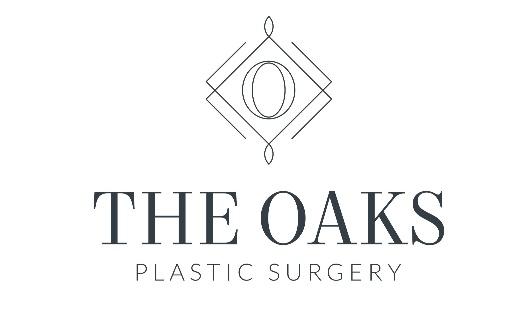 Dr Nandi Wijay	4306 Yoakum Blvd, Suite 520		Houston, Texas 77006Office: (832) 900-7070Dr. Andry Pre-Operative Breast implant removal Regimen: No aspirin, ibuprofen, herbal medications or blood thinners for 2 weeks before and after surgery.  Please discuss all medications and supplements you are taking with Dr. Andry at your pre-operative visit.No smoking or second hand smoke exposure for at least 4 weeks before and 4 weeks after surgery. Dr. Andry will give you the following medications prior to your procedure: Celebrex 100 mg Tramadol 50 mg Antibiotic (varies depending on allergies and previous exposures) Anti-nausea medication if neededOn the morning of surgery, take 1 pill of the Celebrex along with 1,000 mg of Tylenol.  This helps to block pain receptors that may be activated during the procedure.  DO NOT eat or drink anything other than a sip of water with medications after midnight before surgeryIf you have a history of nausea or vomiting after procedures or history of motion sickness, you should be given a Scopolamine patch to help prevent postoperative nausea.  This will either be given to you as a prescription before surgery or in the pre-operative area. 